VIE PROFESSIONNELLE ET FOI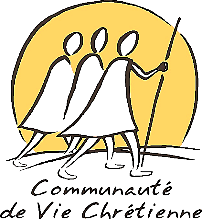 Visée : Prendre conscience que la vie professionnelle est un domaine à habiter totalement, et dans lequel il est possible de vivre sa foi.Remarque : cette proposition s’adresse plus spécialement à une CL en début de période d’enracinement. Pour une CL plus expérimentée, privilégier la proposition « Exister au travail » (accessible sur la page Des idées pour nos réunions).Textes pour la prière : Genèse 1, 26-31 : « Dieu créa l’homme à son image »Matthieu 13, 3-9 : la parabole du semeurPour préparer mon partage :A partir de ma relecture de vie, comment ai-je choisi ma profession ou mes activités actuelles ? Quel a été mon cheminement ? Quels mouvements intérieurs apparaissent vis-à-vis de ce choix ?Que m’apporte l’expérience d’une vie professionnelle ou d’activités extérieures sur le plan humain ? sur le plan de ma relation à Dieu ?Le fait d’être chrétien a-t-il un impact sur la manière d’exercer ma vie professionnelle ou mes activités ? Puis-je préciser par des situations concrètes> Suite à cette relecture, je choisis ce que je souhaite partager en CLAutres ressources : « Appelés » d’Isabelle Parmentier - Editions Revue Vie Chrétienne - n° 445Fiche à l’attention des Communautés Locales – Révision 2016